Grade 2 2019/20 Supply List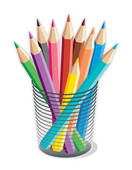 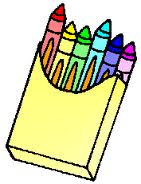 Mrs. Romanchuk The teacher will be picking up the Gr. 2 class supplies and dividing them up equally between the students as needed.  Parents are asked to pay $35/child for these supplies. Please send the money on the first day of school.Supplies covered by the $35: ●Notebooks●Duo-tangs  ●Loose-leaf●Markers●Crayons●Pencil Crayons●Glue sticks ●White glue ●Pencils●Pens●Highlighters●White erasers ●Disinfectant wipes  ●Kleenex●Re-sealable plastic bags●Plastic cutlery  ●Sticky tack, post-its, whiteboard markersFamilies are asked to provide the following for each child:●1 plastic 2-pocket folder●1 large backpack with a quality zipper ●1 lunch bag ●1 pair of indoor running shoes to be left at school ●1 leak-proof water bottle ●1 set of headphones to use with computers  ●1 pair of scissors●1-30cm metric ruler●1 pencil sharpener●1-1.5 inch zipper binder with 5 dividers (Students may bring a small pencil case if their binder does not already have storage)